Доклад«Об условиях и перспективах развития сферы образования  Новохоперского муниципального района по итогам 2020 года»СОДЕРЖАНИЕВведение                                                                                                                                      Цели и задачи муниципальной системы образования.                              Доступность качественного образования и организация учебного процесса.2.1.Дошкольное образование. 2.2. Начальное общее, основное общее и среднее общее образование. 2.3. Дополнительное образование. Результаты деятельности системы образования.   3.1.Учебные результаты, результаты олимпиадного движения.   3.2.Внеучебные достижения обучающихся.    3.3.Организация воспитания  подрастающего поколения.Условия обучения и эффективность использования ресурсов.   4.1.Условия обучения.    4.2.Развитие муниципальной системы оценки качества общего образования.  Повышение квалификации педагогических работников. 5.  Организация деятельности с молодежью. 6.  Летняя оздоровительная кампания               7. Меры по развитию системы образования.                  Заключение.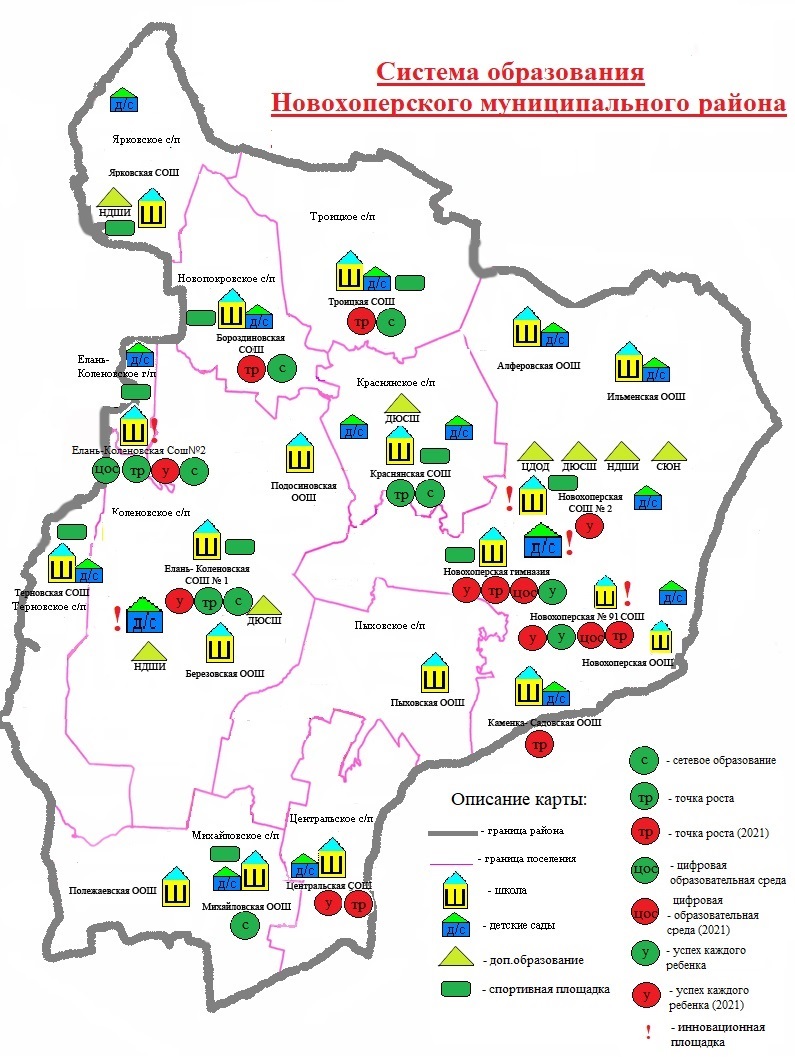 1.Цели и задачи  системы образования Новохоперского  муниципального района  Повышение эффективности и качества образования - одно из базовых направлений деятельности органов местного самоуправления.Система образования Новохоперского муниципального района представляет сеть организаций, которая обеспечивает государственные гарантии доступности образования, ориентирована на удовлетворение запросов населения в получении  общего и дополнительного образования  различного  уровня  и  направленности. Образовательную деятельность в 2020 году осуществляли 30 образовательных организаций. Администрация муниципального района, МКУ «Новохоперский ресурсный Центр развития образования» реализуют систему мероприятий, направленных на исполнение полномочий органов местного самоуправления в сфере образования, на основе принципов проектного управления, программно-целевого планирования, общественного участия в соответствии с ориентирами Стратегии социально-экономического развития Воронежской области и Новохоперского муниципального района.В 2020 году планирование деятельности  образования района определялось следующими целями и задачами.        Цель: Реализация системы мероприятий, направленных на исполнение полномочий органов местного самоуправления в сфере образования на основе принципов проектного управления, программно-целевого планирования, общественного участия в соответствии с ориентирами Стратегии социально-экономического развития Воронежской области и Новохоперского муниципального района.       Основные задачи:1.  Поэтапное достижение целевых показателей Указа Президента Российской Федерации от 7 мая 2018 года № 204 в соответствии с параметрами региональной и муниципальной составляющей национальных проектов «Образование» в рамках полномочий органов местного самоуправления.2. Реализация системы мероприятий, направленных на исполнение полномочий органов местного самоуправления в части организации предоставления общедоступного и бесплатного дошкольного, начального общего, основного общего и среднего общего образования в муниципальных образовательных организациях. 3. Реализация мероприятий приоритетных проектов, государственных и муниципальных программ в сфере образования.4. Развитие образовательной среды, обеспечивающей доступность получения детьми, в том числе с ограниченными возможностями здоровья, качественного дошкольного, начального, основного, среднего общего образования и дополнительного образования детей.   5. Совершенствование механизмов социализации, самоопределения, ранней профориентации обучающихся, развития волонтерства и наставничества на основе духовно-нравственных ценностей и культуры здорового образа жизни.    6. Поддержание достигнутого уровня доступности дошкольного образования детям 3-7 лет, расширение доступности дошкольного образования для детей от 1 года  до 3-х лет.   7. Совершенствование технологий управления образовательной системой района по результатам оценки эффективности образовательной деятельности и качества образования с использованием автоматизированных информационных систем.  8. Реализация концепции информационной политики в сфере образования, расширение открытости и публичности системы образования, продвижение ее позитивного имиджа.2. Доступность качественного образования и организация учебного процесса2.1. Дошкольное образованиеКачественное дошкольное образование сегодня - существенный резерв повышения качества и доступности последующих уровней образования. Обучение, воспитание и развитие детей дошкольного возраста остается одним из главных направлений развития муниципальной системы образования. 16 учреждений, реализующих общеобразовательную программу дошкольного образования, охватывают дошкольным образованием 1257 воспитанников от 1 до 7 лет, что составляет 76,9% от общего числа дошкольников, зарегистрированных и проживающих на территории района, что на 4,5 %  больше по состоянию на тот же период прошлого года.          Для расширения сети групп ясельного возраста в 2020 году проводился капитальный ремонт части здания МКОУ «Центральская СОШ» по созданию 20 дополнительных мест для детей в возрасте 3-х лет. В рамках реализации федерального проекта «Содействие занятости женщин – создание условий дошкольного образования для детей трех лет» национального проекта «Демография» выделено  2012,42 тыс. руб. из областного и муниципального бюджетов.    Группа дошкольного образования оснащена современным учебно-игровым оборудованием.         Сеть дошкольных образовательных учреждений  располагает широкой зоной покрытия и достаточным количеством мест, чтобы обеспечить все запросы населения по реализации дошкольного образования.Продолжается работа по оказанию услуги с использованием автоматизированной информационной системы «Комплектование» («Электронная очередь»). Электронная очередь» размещена на федеральном портале государственных и муниципальных услуг. Результативно идет работа по предоставлению муниципальной услуги «Прием заявлений, постановка на учет и зачисление детей в образовательные учреждения, реализующие основную общеобразовательную программу дошкольного образования (детские сады)» через Многофункциональный центр предоставления государственных и муниципальных услуг (МФЦ) района.         Очерёдность в дошкольные образовательные учреждения района отсутствует. Охват дошкольным образованием детей в возрасте от 1 до 7 лет составляет 100%.          В рамках  регионального контура  проекта «Поддержка семей, имеющих детей» решается задача повышения компетентности родителей в вопросах образования и воспитания, в том числе раннего развития детей в возрасте до 3-х лет.       В 2020 году Новохоперский центр развития ребенка «Пристань детства» стал победителем конкурсного отбора на представление грантов в форме субсидий на реализацию проекта, обеспечивающего инфраструктуру консультационных центров для родителей с  детьми дошкольного возраста.        На  реализацию проекта из федерального бюджета был  выделен  1 млн. рублей, из областного бюджета - 500 тысяч рублей, из внебюджетных средств-50 тыс.рублей.        В пяти дошкольных образовательных организациях района функционируют консультационные центры для оказания психолого-педагогической, методической, диагностической и консультативной помощи  родителям (законным представителям) детей дошкольного возраста, в том числе до 3-х лет, не посещающих дошкольную образовательную организацию,  без взимания платы.На базе МБДОУ «Елань-Коленовский детский сад общеразвивающего вида №1» действует центр игровой поддержки, осуществляющий  психолого-педагогическую деятельность на основе методов организации  совместной игровой деятельности родителей и детей, направленную на всестороннее развитие и адаптацию детей в возрасте от 1,6  до 3-х лет. На базе пяти учреждений созданы родительские клубы - центры формирования и развития родительских компетенций, взаимодействия и поддержки, в том числе по вопросам раннего развития детей в возрасте до трех лет.Требования к современному образованию ставят дошкольные образовательные организации перед необходимостью работать не только в режиме функционирования, но и развития, в том числе инновационного.     Новохопёрский центр развития ребенка «Пристань детства» функционирует в статусе региональной инновационной площадки по направлению «Разработка и реализация детоцентрированных образовательных практик в условиях современной развивающей предметно-пространственной среды образовательных организаций – новостроек». Для реализации  нового проекта детоцентрированных практик, направленных на создание широкого исследовательского пространства, побуждающего к поисковой активности детей в разных видах деятельности, выделен  грант  в размере 1млн.р. на  приобретение оборудования для создания дополнительных функциональных зон.      По итогам рейтингования образовательных организаций, реализующих образовательную программу дошкольного образования, Новохопёрский центр развития ребенка «Пристань детства», вошел в топ 30 лучших  дошкольных образовательных организаций Воронежской области, получив грант на сумму 500 тыс. рублей на улучшение материально-технических условий воспитательно-образовательного процесса.     Организация современной цифровой среды в рамках регионального  проекта «Цифровая образовательная среда» в дошкольных образовательных организациях муниципального района является эффективным средством для решения задач развивающего обучения и реализации деятельностного подхода, обогащения развивающей среды ДОУ, важным звеном в организации сотрудничества детского сада с семьей, в том числе, при организации дистанционного обучения, создания социальных образовательных сетей и сообществ.Елань-Коленовский детский сад №1 является региональной инновационной площадкой по направлению: «Разработка и апробация моделей реализации программ дошкольного образования с использованием цифровой образовательной среды «Цифровой детский сад». Инновационный проект, на реализацию которого выделен 1 млн. рублей из регионального бюджета   нацелен на создание инновационной практики использования цифровых технологий.    Е-Коленовскому  детскому саду №1 для  осуществления  сетевого взаимодействия с Борисоглеским техникумом промышленных и информационных технологий выделено 376 тысяч рублей, кроме того на стажировочную деятельность -86 тысяч рублей.     В 2020 году на  учебные расходы дошкольных образовательных организаций из регионального бюджета  было выделено 342 тыс.872 рубля.      Особой заботой окружены дети с ограниченными возможностями здоровья и дети-инвалиды. С целью предоставления равных возможностей детям в получении дошкольного образования в муниципальном районе функционируют Ресурсный центр, группы компенсирующего и комбинированного вида, которые посещают дети с нарушениями речи,  опорно-двигательного аппарата, интеллекта, центральной нервной системы, с задержкой психического развития. Созданы условия для дошкольного образования детей с умеренной и тяжелой умственной отсталостью, сложным дефектом развития, аутистическим синдромом. 	В период сложной эпидемиологической обстановки в регионе (самоизоляция) педагогические коллективы детских садов продолжили работу по развитию и воспитанию детей: организовывали участие детей в дистанционных конкурсах, проводили занятия, видеоконференции для детей и родителей через социальные сети и мессенджеры.	Воспитанники детских садов  принимали активное участие в  муниципальных творческих конкурсах: «Победа глазами потомков», «Старая, старая сказка», «Охрана труда глазами детей», «Пушистый фотокадр-2020», естественно-научной олимпиаде дошкольников «Совенок-2020» и др.;    На межмуниципальном конкурсе исследовательских  и проектных работ  «Умники и умницы» воспитанники Новохоперского района заняли 5 призовых мест, на региональном конкурсе  исследовательских работ «Я-исследователь»-5 призовых мест. На базе МБДОУ «Елань-Коленоский детский сад №1» создана виртуальная группа «Сетевая Академия», где  проводится усиленная работа по педагогическому взаимодействию родителей, педагогов, детей в организации воспитательно-образовательного процесса.   В каждой организации на сайтах созданы разделы, где размещается информация, занятия, мастер-классы и др. по оказанию методической и консультативной  помощи родителям в воспитании  и обучении детей.2.2. Начальное общее, основное общее и  среднее общее образованиеВ системе образования Новохопёрского муниципального района функционируют в статусе юридических лиц  20 муниципальных общеобразовательных организаций, реализующих программы начального общего, основного общего и среднего общего образования. На 01.09.2020 г. в общеобразовательных организациях обучалось 3184 ученика, что на 33 чел.  меньше показателя  прошлого учебного года, из них 1321 чел. (-20)  по образовательным программам начального общего образования,1601 (-11) чел. – основного общего образования, 262 (-2) чел.  - среднего общего образования. По итогам рейтингования образовательных организаций, реализующих образовательную программу общего образования в ТОП-50 вошли МОУ «Новохоперская гимназия №1» и МОУ «Новохоперская СОШ №91», которые получили по 500 тыс.руб. на улучшение материально-технической базы учреждений. МБОУ «Елань-Коленовская СОШ № 2» стала лауреатом-победителем  II Всероссийского смотра-конкурса образовательных организаций «Лучшие 1000 школ – 2020» в номинации «1000 лучших организаций среднего, основного и начального образования (школ, гимназий, лицеев, колледжей)»..Три школы: МОУ «Новохоперская СОШ №2, МБОУ «Елань-Коленовская СОШ №2», МОУ «Новохоперская СОШ №91» стали инновационными площадками по отработке педагогических технологий по ранней профориентации, робототехнике и прототипированию. На реализацию проектов эти школы получили по 1млн рублей.В муниципалитете по федеральным  государственным образовательным  стандартам  общего образования (далее - ФГОС)  обучаются 3 105 чел. (с учетом школ, апробирующих и внедряющих в пилотном режиме ФГОС среднего общего образования), что составляет   97,51  % от общего количества обучающихся 1-11 классов. Все общеобразовательные  организации обучаются в одну смену.Средняя наполняемость классов (класс - комплектов) в общеобразовательных учреждениях в 2020 году составила 15,1 чел.; численность учащихся, приходящихся на одного педагогического работника в 2020 году,  составила 10,79 человек (в 2019 году - 10,90). Уровень охвата детей  обязательным общим образованием составляет 100%. Вне образовательной организации в форме семейного образования обучаются на уровне начального общего образования-1  чел., основного общего образования-1 чел.Во всех общеобразовательных учреждениях реализовывался  ФГОС на ступени начального общего образования. Результаты обучения  положительные. Все дети усвоили программный  материал при качестве знаний на уровне  52 %.    Учителя начальных классов работают над созданием системы обучения, обеспечивающей потребность каждого ученика в соответствии с его склонностями, интересами и возможностями. Большое внимание уделяется формированию навыков творческой научно-исследовательской деятельности учащихся, внедрению и освоению учащимися информационно-компьютерных технологий; формированию универсальных учебных действий у младших школьников; раннему выявлению и поддержке одарённых детей, как на уроках, так и во внеурочной деятельности.      В 2020-2021 учебном году учителя начальных классов продолжат работу по созданию условий для повышения профессионального уровня педагогов в организации образовательного процесса в начальной школе, ориентированного на сохранение и укрепление   взаимоотношений младших школьников, сохранение и развитие их индивидуальности, формирование готовности к самообучению и саморазвитию в условиях ФГОС НОО. К новому 2020-2021 учебному году все школы оснащены учебными пособиями.В общеобразовательных учреждениях Новохопёрского муниципального района организовано обучение с применением дистанционных технологий.   	В рамках дистанционного обучения учащиеся 9 и 11 классов    готовятся к ЕГЭ и  ОГЭ по русскому языку, математике, истории, обществознанию, физике, биологии, химии, географии. В 2020 году  осуществлено обновление материально – технической базы в рамках реализации регионального проекта «Современная школа» в МБОУ «Елань-Коленовская СОШ №2. Работая в режиме сетевого взаимодействия со школами-соседями, обеспечена доступность использования нового оборудования и возможность для учащихся развивать свои творческие способности. На базе центров «Точка роста» реализуются не только общеобразовательные программы по предметным областям «Технология», «Информатика», «ОБЖ» с обновленным содержанием и материально-технической базой, но и программы дополнительного образования по медиатворчеству, шахматному образованию, проектной и внеурочной деятельности, а также социокультурные мероприятия.На базе МБОУ «Елань-Коленовская СОШ №2»  в рамках национального проекта «Образование» в 2020 году осуществлен проект по внедрению целевой модели цифровой образовательной среды в сфере общего образования «Цифровая образовательная среда». Данный проект предполагает совокупность условий, созданных для реализации образовательных программ с применением электронного обучения и дистанционных образовательных технологий.Все  школы  получили высокоскоростной доступ к сети Интернет со скоростью не менее 100 Мб/с в городской местности и не менее 50 Мб/с в сельской местности. Образовательные учреждения также будут оснащены компьютерами, программным обеспечением и презентационным оборудованием.2.3. Дополнительное образование        Повышение доступности качества образования невозможно без дополнительного образования детей как неотъемлемой части образовательного процесса. Федеральный проект «Успех каждого ребенка» также обозначил ключевым приоритетом повышение доступности услуг в сфере дополнительного образования детей и важным показателем здесь является увеличение охвата детей, обучающихся по дополнительным образовательным программам в возрасте от 5 до 18 лет. В январе 2020 года разработан и утвержден паспорт муниципального проекта «Успех каждого ребенка». Целевой показатель муниципального проекта - обеспечение к 2024 году для детей в возрасте от 5 до 18 лет увеличения охвата дополнительным образованием до 85 % от общего числа детей. В 2019-2020 учебном году охват детей в возрасте от 5 до 18 лет дополнительным образованием в нашем районе составил 83 % от общей численности детей соответствующего возраста, в 2020-2021году- 83,2 %       Дополнительное образование в районе обеспечивают 4 учреждения дополнительного образования. В 68 объединениях  технической, социально-гуманитарной, художественной, физкультурно-спортивной, туристско-краеведческой, естественнонаучной направленностей  в 2020 году занималось 2890 обучающихся.         Реализация дополнительных образовательных программ также успешно реализуются во всех дошкольных и общеобразовательных организациях на основании лицензии на правоведения образовательной деятельности по подвиду «Дополнительное образование детей и взрослых» с общим охватом 2429 обучающихся.        В рамках реализации мероприятий «Создание новых мест дополнительного образования детей» регионального проекта «Успех каждого ребенка» национального проекта «Образование» в 2020 году в районе открыто 140 новых мест дополнительного образования детей технической и физкультурно-спортивной направленностей в 2-х образовательных организациях: Новохоперская СОШ №91 и Новохоперская гимназия №1.  Для реализации дополнительных общеразвивающих программ «Ашихара-каратэ», «Современно-спортивный танец», «Робототехника»  приобретены буто-маты, зеркала для оснащения хореографического кабинета, наборы робототехники, оргтехника, расходный материал. Для приобретения данного оборудования из федерального бюджета с учетом областного и муниципального софинансирования выделено 796 777, 20 руб. Кроме того, произведен текущий ремонт помещений для реализации вышеуказанных программ, педагоги прошли курсы повышения квалификации по дополнительной профессиональной программе «Реализация дополнительных общеразвивающих программ в рамках мероприятия «Создание новых мест в образовательных организациях различных типов для реализации дополнительных общеразвивающих программ всех направленностей» федерального проекта «Успех каждого ребенка» национального проекта «Образование».           В МОУ «Новохоперская СОШ 91» система дополнительного образования является составной частью   образовательной программы кадетских классов, интегрирующей в себе базисный учебный план и программы дополнительного образования. В рамках сетевого взаимодействия в прошедшем учебном году обучение кадет проходило по дополнительным общеобразовательным программам в сетевой форме: «Бальные танцы», «Борьба», «Плавание».           В 2021 году планируется открыть 465 новых мест дополнительного образования детей технической, естественнонаучной, туристско-краеведческой направленностей в 5-и образовательных организациях: Новохоперская СОШ №91, Новохоперская гимназия №1, Новохоперская СОШ №2, Елань - Коленовская СОШ №1, Елань - Коленовская СОШ №2. Для приобретения оборудования из федерального бюджета с учетом областного и муниципального софинансирования выделено 3 059 992  руб.        В период дистанционного обучения 14 школ района, 2 учреждения дополнительного образования детей (Станция юных натуралистов, Центр дополнительного образования детей) активно включились в совместную работу по интеграции дополнительного и общего образования с целью снижения нагрузки на детей. В рамках данного сотрудничества учителя-предметники для  подготовки к своим урокам использовали материалы учреждений дополнительного образования, размещенные на платформе Дневник.ру. Данный опыт работы был представлен на региональном уровне.         В  ноябре-декабре 2020 года проведена работа по внедрению персонифицированного финансирования дополнительного образования детей (ПФДО). В настоящее время  разработаны нормативно-правовые документы, создана рабочая группа по внедрению ПФДО в муниципальном районе, сформированы реестры поставщиков образовательных услуг (это 31 ОО, из них 20- школ, 3-ДОП, 7-детских садов, техникум), реестры дополнительных общеобразовательных программ, осуществлено образовательными организациями наполнение информационного ресурса, интегрированного с Единой автоматизированной информационной системой сбора и анализа данных по учреждениям, программам, мероприятиям дополнительного образования и основным статистическим показателям охвата детей дополнительным образованием. Выдача сертификатов дополнительного образования детям от 5 до 18 лет планируется 2021году. 3. Результаты деятельности системы образования3.1. Учебные результатыОценка качества результатов обучения на всех ступенях общего образования осуществляется в рамках региональной системы оценки качества образования (РСОКО)  в  Воронежской области и муниципальной системы оценки качества образования (МСОКО). В 2019-2020  учебном году успеваемость составила  99,53 %  (2018-2019 уч. г. – 99, 28 %); качество знаний-  45,82 % (2018-2019  уч. г.- 43,12  %); более 50%  - качество знаний  в     40 %  школ, что выше  предыдущего года на 9 %.    С целью повышения качества образовательной деятельности школ района разработаны программы развития школ с низкими результатами обучения и школ, функционирующих в неблагоприятных социальных условиях, на 2018-2020 г.г., 2020-2023 г.г..    В  2019-2020 учебном  году общеобразовательные учреждения района приняли участие в исследованиях качества образования федерального  уровня в:НИКО  - МОУ Новохоперская СОШ №2»;PISA – МКОУ «Пыховская ООШ», «Березовская ООШ», «Новохоперская ООШ»IKT – МОУ «Новохоперская СОШ №2», «Е-Коленовская СОШ №1», «Троицкая СОШ»;ВШЭ – МБОУ «Е-Коленовская СОШ №2», МОУ «Е-Коленовская  №1», «Новохоперская гимназия №1», «Новохоперская СОШ №91», МКОУ «Краснянская СОШ» и «Ярковская СОШ».15 школ района заключили соглашение со Сбербанком на поставку оборудования для дистанционного обучения, а так же прошли курсовую переподготовку педагоги этих школ.Мониторинг индивидуальных учебных достижений обучающихся (МИУД) проходил учащиеся 5-х классов 15 школ из 20, а в 6-9 классов в 5 школах. В МИУД  приняли участие- 1105 чел. (69,01 % от общего числа обучающихся (2019 г.- 726 чел. (45,6% ). По уровню выполнения заданий участниками определены следующие результаты: низкий -25,4 %; пониженный-43,2 %; базовый-19,6 %, повышенный-10,3%, высокий-1,5 % от общего числа участников.С 06 апреля 2020 года все образовательные  организации  начали реализацию программ начального общего, основного общего, среднего общего образования, дополнительных общеразвивающих программ с использованием электронного обучения и дистанционных образовательных  технологий. Основным ресурсом для организации образовательного процесса в школах стал хорошо знакомый всем участникам образовательного процесса, освоенный  Дневник.ру. Кроме того, в ряде школ для организации образования cтаршеклассников  использовался ресурс: Online Test Pad, В дистанционном образовании для контроля знаний применялись ресурсы, содержащие образовательный контент:- на ступени начального и основного общего образования: Учи.ру, Якласс;-на ступени среднего общего образования: Российская электронная школа, Яндекс.учебник, Инфоурок.Для организации образовательного процесса одаренных обучающихся применялся ресурс: Московская электронная школа,  Цифровой наноград «Сириус», Фоксфорд; для подготовки выпускников 9-х и 11-х классов к государственной итоговой аттестации  образовательный контент: РЕШУОГЭ, РЕШУЕГЭ.В 2020 году на основании приказа Минпросвещения России от 11.06.2020  № 295 аттестат об основном общем образовании получили 300 выпускников, из них с отличием- 31 чел.; о среднем общем образовании-132, из них с отличием -29 чел.В сентябре учащиеся 10 классов выполняли диагностические работы (ДР-10) по предметам, которые они выбирали на ОГЭ в 9 классе. Работы выполнялись в школах. Результаты значительно выше итоговых оценок за 9 класс.В 2019-2020 учебном году в муниципальном этапе всероссийской олимпиады школьников приняло участие 823 ребенка. Из них победителями и призерами стали 248 учащихся, что больше на 19 человек от прошлого года. На региональный этап, который стартовал в январе 2020 года, был приглашен 31 победитель и призер -  на 10 человек больше от прошлого года. В результате 4 обучающихся стали призерами регионального этапа (в 2018-2019 - 1): - Телевинова Екатерина Сергеевна, ученица 9 класса МОУ «Новохоперская гимназия № 1», призер регионального этапа по литературе (учитель – Бундина Ирина Николаевна);- Букин Дмитрий Игоревич, ученик 9 класса МОУ «Новохоперская гимназия № 1», призер регионального этапа по обществознанию и праву (учитель – Матыкина Галина Альбертовна);- Кравцова Александра Николаевна, ученица 11 класса МКОУ «Краснянская СОШ», призер регионального этапа по русскому языку (учитель – Байцерова Ирина Владимировна). Значительно увеличилось не только количество участников, но и количество победителей и призеров муниципального этапа региональной олимпиады для обучающихся начальных классов образовательных организаций, реализующих программы начального общего образования, и олимпиады для обучающихся 5-6 классов образовательных организаций, реализующих программы общего образования. Число победителей и призеров составило 54 человека, что больше по сравнению с прошлым учебным годом на 18 человек.В региональном этапе Всероссийского конкурса сочинений «Без срока давности», приуроченного к проведению в 2020 году в Российской Федерации Года памяти и славы, сочинения обучающихся 2-х школ района вошли в число 50 лучших конкурсных работ:1. Анферова Артема, обучающегося  9 класса МКОУ «Березовская ООШ»;2. Ябровой Ангелины,  обучающейся 8 класса  МКОУ «Березовская ООШ»;3. Мухиной  Кристины, обучающейся 7 класса МКОУ «Подосиновская ООШ».3.2.Внеучебные достижения  обучающихсяОдним из показателей результативности воспитательной работы является участие обучающихся в конкурсном движении, так как это способствует творческому, интеллектуальному росту обучающихся и педагогов, стимулирует их к дальнейшей деятельности.            В 2019 году введен новый региональный показатель эффективности развития муниципальных образований «Удельный вес численности обучающихся по основным образовательным программам начального общего, основного общего и среднего общего образования, участвующих в олимпиадах и конкурсах различного уровня, в общей численности обучающихся по основным образовательным программам начального общего, основного общего и среднего общего образования, %». Данный показатель рассчитывается из числа участников регионального этапа Всероссийской олимпиады школьников и числа участников региональных, всероссийских, международных конкурсов различного уровня, включенных в региональный реестр одаренных детей информационной системы «Ресурс об одаренных детях». В   2019 г. данный показатель составил 0,71% , в 2020 году- 1,09%. Увеличение показателя связано с увеличением количества участников регионального этапа Всероссийской олимпиады школьников.          Учащиеся и педагоги учреждений дополнительного образования, несмотря на работу в дистанционном формате, принимали активное участие в различных  региональных, всероссийских, международных конкурсах, становясь призерами и победителями. Так,  в 129 конкурсах и спортивных соревнованиях областного, всероссийского и международного уровней приняли участие более 700  обучающихся учреждений дополнительного образования, завоевав 344 призовых мест.         Наиболее значимыми достижениями обучающихся учреждений дополнительного образования стали:- Ерофеев Руслан - победитель Чемпионата и Первенства Воронежской области по всестилевому каратэ; - Громов Владислав - победитель Фестиваля детского самбо среди юношей 2011-2012 г.р.; - Золотую медаль на  Московском международном фестивале садов и цветов получила обучающаяся станции юных натуралистов Петрищева София;- I место на Российской научной конференции школьников «Открытие» у Мельниковой Елизаветы; - дипломом I степени Всероссийского открытого конкурса юношеских исследовательских работ им. В.И. Вернадского с международным участием награждена  Хлипитько Ирина;-  Трофимова Анна, Ряскова Елизавета, Мельникова Елизавета  стали победителями во Всероссийском конкурсе на участие в профильных сменах федерального детского центра «Артек»;- Лауреатами, абсолютными победителями в  XXII Международном фестивале «Детство без границ-2020» стали обучающиеся центра дополнительного образования детей Сидорюк Станислав, Тележкина Ксения и Дородникова Виктория;-  Диплом за 1 место в XXV Международной Биос-форуме и Биос-олимпиаде получила Спесивцева Ирина и  Шевелев Иван;- танцевальная студия «FreeDance» стала лауреатом I и II степени Открытого международного конкурса-фестиваля «Мозаика искусств»;- Детская спортивная команда из села Красное заняла 4 общекомандное место в финале всероссийских Президентских состязаний..3.3. Организация воспитания  подрастающего поколенияВоспитательная работа продолжает оставаться важной составляющей образовательного процесса в школе, это целенаправленная деятельность по организации совместной жизнедеятельности взрослых и детей с целью наиболее полного их саморазвития и самореализации.        С 1 сентября 2020 года вступил в силу Федеральный закон от 31.07.2020 № 304-ФЗ «О внесении изменений в Федеральный закон «Об образовании в Российской Федерации» по вопросам воспитания обучающихся», согласно которому внесены изменения в  такие понятия  как «воспитание»,  «образовательная программа», «примерная основная образовательная программа», введена в ФЗ об образовании дополнительная статья 12.1. «Общие требования к организации воспитания обучающихся». 	На основании данных изменений с 1 сентября 2020 года школы муниципального района активно ведут работу по разработке и постепенному внедрению рабочих программ воспитания в образовательный процесс.  В части содержательного наполнения программы в помощь педагогам были разработаны модули программы воспитания, которые лежат в основе всероссийского конкурса для школьников «Большая перемена». С 1 сентября 2021 года  в образовательный процесс общеобразовательных организаций будут внедрены новые программы воспитания.         В настоящее время в школах реализуются календарные планы воспитательной работы, программы духовно-нравственного воспитания, воспитания  и социализации обучающихся, здорового и безопасного образа жизни, входящие в состав основных общеобразовательных программ в рамках ФГОС начального общего, основного общего, среднего общего образования.        В 2020 году на муниципальном уровне для талантливых детей и молодежи организованы и проведены следующие мероприятия: в рамках празднования 75-й годовщины Победы в Великой Отечественной впервые проведены  конкурс проектных решений «Активное поколение - 2020» и районный конкурс молодежных проектов «Гордимся героями–земляками», районный конкурс детского и юношеского творчества «Победа глазами потомков, XVIII районная экологическая конференция, районный этап областного конкурса детского рисунка «Охрана труда глазами детей», районный конкурс информационных материалов по пропаганде здорового образа жизни, муниципальные этапы и туры областных (в рамках Всероссийский) заочных и очных конкурсов «Старая, старая сказка», «Живая классика», «Я - гражданин России», краеведческой конференции «Великая Отечественная война», региональный конкурс «Край родной - земля Воронежская», посвященный 85-летию Воронежской области» и другие конкурсные мероприятия.	Действенная работа общеобразовательных учреждений ведется по профилактике правонарушений, преступлений, наркомании, табакокурения. В мероприятиях антинаркотической направленности  задействованы все общеобразовательные организации.   В процессе воспитания и обучения несовершеннолетних педагоги используют разнообразные методы и формы антинаркотической профилактики как: поддержка индивидуальной и коллективной творческой деятельности детей и подростков в контексте профилактики: КТД (коллективные творческие дела), детские мастерские, концерты, спектакли, конкурсы, сочинения, выпуск газет; сформированы волонтерские группы из подростков с лидерскими установками для ведения профилактической работы и оказания поддержки сверстникам с проблемами зависимости от ПАВ. С родителями проведен комплекс организационно - разъяснительных работ, направленный на раннее выявление наркомании у подростков: флэш-тренинг «Как сформировать потребность в здоровом образе жизни»; разработка и распространение памяток для родителей «О социально-психологическом тестировании в образовательных организациях»; организация консультационной психолого - педагогической службы по оказанию помощи родителям в воспитании, разрешении конфликтных ситуаций.Во всех образовательных организациях продолжают работу службы школьной медиации, которые используют восстановительные, примирительные технологии в конфликтном взаимодействии на уровнях «ученик-ученик», «ученик-учитель», «ученик-родитель». 4. Условия обучения и эффективность использования ресурсов4.1. Условия обученияОдним из важнейших направлений развития муниципальной системы образования является формирование  инфраструктуры, соответствующей современным условиям образовательного процесса. На  организацию деятельности и развитие сети образовательных организаций района израсходовано 532 640, 985 тыс.руб.         В образовательных организациях района созданы условия, отвечающие современным требованиям, направленные на сохранение жизни и здоровья обучающихся и всех участников образовательного процесса. Разработаны  и реализованы мероприятия  по подготовке образовательных  учреждений   к работе в зимний  период  2020-2021 гг.	Всего на укрепление материально-технической базы, на приобретение оборудования из разных источников израсходовано 13 723 573 руб.В ходе реализации федерального проекта «Современная школа» национального проекта «Образование» на территории Новохоперского района на базе   МБОУ «Елань-Коленовская СОШ №2» создан Центр образования цифрового и гуманитарного профиля «Точка роста» На ремонтные работы из областного бюджета выделены средства в размере 1800 тыс.руб. На приобретение мебели из областного бюджета выделено 600 тыс.руб. Из федерального бюджета с учетом областного и муниципального софинансирования на приобретение учебного оборудования выделено 1117,348 тыс. руб. В ходе реализации федерального проекта «Цифровая образовательная среда» национального проекта «Образование» на территории Новохоперского района на базе МБОУ «Елань-Коленовская СОШ №2»  из федерального бюджета с учетом областного и муниципального софинансирования на приобретение учебного оборудования выделено 2 173,593 тыс. руб.  На приобретение мебели из областного бюджета выделено 300 тыс.руб. В ходе реализации федерального проекта «Успех каждого ребенка» национального проекта  «Образование»  созданы новые  места для дополнительного образования детей в МОУ «Новохоперская гимназия №1» и в МОУ «Новохоперская СОШ № 91». Для приобретения оборудования (наборы робототехники, оргтехника, напольное покрытие Будо маты, набор зеркал) из федерального бюджета с учетом областного и муниципального софинансирования выделено 796 777, 20 руб. В помещениях сделан косметический ремонт, указанное оборудование поставлено в школы.       В рамках регионального проекта «Содействие занятости женщин — создание условий дошкольного образования для детей в возрасте до трех лет (Воронежская область)» в рамках национального проекта «Демография» осуществляются работы по ремонту и переоборудованию групповой ячейки детского сада в здании МКОУ «Центральская СОШ» на сумму 2 011,4 тыс.руб. 	 В рамках областной программы капитального ремонта в 2020 году продолжается 2 этап капитального ремонта МОУ «Елань-Коленовская СОШ №2» на сумму 14 503, 8 тыс.руб.Проведены ремонтные работы в 9 школах в рамках программы «Развитие образования в Воронежской обрасти» на условиях софинансирования 50% * 50% на общую сумму 16000 тыс.руб.  В школах по поручению главы муниципального района продолжена работа по замене оконных и дверных блоков (заменены 261 окно, 36 дверей), произведен ремонт крыши в МКОУ «Троицкая СОШ», отремонтированы помещения санузлов, потолки в МОУ «Новохоперская гимназия №1», отремонтирован актовый зал в МКОУ «Краснянская СОШ».	 В 2020 году в рамках областной инвестиционной программы начато строительство спортивного зала в МОУ «Елань-Коленовская СОШ №2» на сумму  2 851 тыс. руб.	Большое внимание в районе уделяется организации питания детей. В общеобразовательных учреждений района созданы условия для обеспечения школьников доступным и качественным горячим питанием, имеются столовые, оснащенные необходимым оборудованием и инвентарем.С 01.09.2020 года 1318 учащихся 1-4 классов  бесплатно получают  одноразовое питание (горячие обеды), стоимость которых составляет 54,02 руб.Общий объем денежных средств, направленных на предоставление бюджетной поддержки на питание льготной категории обучающихся 1- 4 классов (с учетом федерального, регионального, муниципальных бюджетов) в 2020 году составил 5 340 314,14 рублей.  В районе всегда питанию детей уделялось повышенное внимание, в 2018 году увеличена стоимость льготного питания с 22 рублей до 70 рублей, в 2019 году расширен перечень льготных категорий, включены дети из многодетных семей, находящиеся на подвозе, в 2020 году стоимость льготного питания увеличена до 80 рублей. Набор продуктов питания получают дети с ОВЗ, обучающиеся на дому.С 2009 года реализуется губернаторская программа «Школьное молоко». По этой программе     2916   учащихся  1-9х классов в 20 образовательных организациях бесплатно обеспечиваются  молоком.          С 02.12.2019 года по 25.03.2020 года впервые проведен  районный конкурс «Лучшая школьная столовая» среди  образовательных организаций муниципального района.           В номинации «Лучшая столовая городской школы» 1 место заняла МОУ  «Новохопёрская гимназия №1»  В номинации «Лучшая столовая сельской школы» 1 место заняла МКОУ «Каменка – Садовская ООШ».	С 01.09.2020 года во всех общеобразовательных организациях района в соответствии с   методическими рекомендациями  МР 2.4.0180-20 «Родительский контроль за организацией горячего питания детей в общеобразовательных организациях»  для организации контроля  качества питания  организован родительский  контроль. Информация об организации питания школьников размещена на сайтах образовательных организаций	Для улучшения условий организации питания в 2020 году проведена работа по ремонту столовых и пищеблоков в 18 образовательных организациях, приобретению посуды, кухонного инвентаря. Значительно улучшены условия труда работников столовых и организация хранения продуктов питания в 4 образовательных организациях за счет средств депутатов областной Думы (приобретены посудомоечные машины, жарочный кухонный шкаф, морозильный ларь)Подвоз учащихся в районе осуществляется  в соответствии с  требованиями   по организации безопасных перевозок детей школьными автобусами, с  соблюдением требований Правил дорожного движения,   Правил организованной перевозки группы детей автобусами, утвержденных постановлением Правительства Российской Федерации от 17.12.2013 № 1177 «Об утверждении правил организованной перевозки группы детей автобусами», Методических рекомендаций «Об организации перевозок обучающихся в образовательные организации», разработанных Минобрнауки России совместно с Минтрансом России и МВД России и иных нормативно-правовых актов в сфере обеспечения безопасности перевозок. 	В 2020-2021  учебном году для подвоза учащихся используется 17 автобусов.  Все транспортные средства укомплектованы навигационным оборудованием ГЛОНАСС и  оборудованы тахографами. В соответствии с действующим законодательством по организации безопасных перевозок      обучены и имеют соответствующие удостоверения          все лица, задействованные в  подвозе учащихся.  В этом году получен новый автобус в МКОУ «Бороздиновская СОШ».На мероприятия по укреплению противопожарной оснащенности в 2020 году израсходовано 3 609 092,65 рублей,  на  укрепление антитеррористической защищенности - 786 102,27руб.  Проведена работа по организации физической охраны МОУ «Новохоперская гимназия №1», заключен договор  с ЧОП " Ягуар"  на охрану организации.	Реализованы мероприятия по обеспечению открытости и доступности информации о деятельности в сфере образования и образовательных организаций. Проводилась работа по оптимизации ведения в сети «Интернет» официальных сайтов образовательных организаций. Реализованные в 2020 году меры обеспечили исполнение полномочий органов местного самоуправления, осуществляющих управление в сфере образования, в части реализации государственной политики в сфере внедрения элементов информационного общества и повышения доступности государственных и муниципальных услуг.4.2. Развитие муниципальной системы оценки качества общего образования.  Повышение квалификации педагогических работников.Всего в муниципальных образовательных организациях работает 439 педагогических работников, из них учителей – 295. Высшее образование имеют 93 % работников, высшую квалификационную категорию – 101 педагог, первую квалификационную категорию – 237. Удельный вес численности учителей в возрасте до 35 лет в общей численности учителей составляет 13,7% .  Количество педагогов, прошедших курсы повышения квалификации, посетивших семинары и вебинары, увеличилось вдвое по сравнению с прошлым годом. Педагоги стали активнее заниматься самообразованием, транслировать свой опыт и делиться идеями на различных площадках, участвовать в различных конкурсах, в том числе конкурсах профмастерства. В настоящее время все педагоги и руководители прошли курсы повышения квалификации различной направленности. В течение 2019-1920 учебного  года работало 20 районных методических объединений учителей-предметников,    РМО педагогов-психологов, РМО медиаторов образовательных организаций,  РМО педагогов, работающих с детьми с ограниченными возможностями здоровья и детьми-инвалидами.  Педагогические и руководящие работники активно участвуют в исследованиях процедуры оценки методических компетенций учителей. Так, в 2020 году 6 учителей участвовали в  процедуре оценки методических компетенций учителей по общеобразовательным предметам «Русский язык», «Математика», «Физика», «Химия», «Биология». Директор МКОУ «Ярковская СОШ» Хромова Н.Ю. участвовала в апробации модели аттестации руководителей общеобразовательных организаций и демоверсии оценочных средств в рамках федерального проекта «Учитель будущего» национального проекта «Образование».Достойно представили наш район педагогические работники в региональном конкурсе видео-занятий «Я учу#врн». От образовательных организаций в конкурсе приняли участие 6 педагогов, которые по итогам конкурса вошли в число победителей:1. Авдеева Надежда Николаевна, учитель начальных классов МОУ «Новохоперская гимназия № 1»;2. Пурзикова Елена Владимировна, учитель русского языка и литературы МОУ «Новохоперская гимназия № 1»;3. Паршина Анна Владимировна, учитель иностранного языка МОУ «Новохоперская СОШ № 2»;4. Петрова Наталья Николаевна, учитель географии МОУ «Новохоперская СОШ № 2»;5. Борисова Инна Владимировна, педагог дополнительного образования МКУ ДО «Центр дополнительного образования детей»;6. Зайцева Елена Александровна, педагог дополнительного образования МКУ ДО «Центр дополнительного образования детей».Ежегодно в нашем районе проходят конкурсы профессионального мастерства, в том числе и конкурс «Учитель года». Победителем муниципального этапа всероссийского конкурса «Учитель года – 2020» стал учитель математики и информатики МОУ «Новохоперская СОШ № 91» Брызгалина Е.А., которая представляла район на региональном этапе. 6 команд педагогов из 6 общеобразовательных организаций приняли участие в  профессиональном конкурсе «Учитель будущего».  5 учителей приняли участие в конкурсе на присуждение премий лучшим учителям за достижения в педагогической деятельности.Организация деятельности с молодежью.Молодежь и волонтеры района в течение года активно принимали участие в мероприятиях, направленных на формирование гражданско-патриотического характера, правовых и нравственных ценностей, уважительное отношения к традициям и культуре своего и других народов, неприятие идеологии терроризма и экстремизма, пропаганду здорового образа жизни, на формирование активной социальной позиции молодежи, поддержку молодежи, обладающей лидерскими навыками.             На территории района функционирует 21 волонтерский отряд «Волонтеры Победы» и 26 волонтерских отрядов занимающихся пропагандой ЗОЖ, экологическим волонтерством, благоустройством и т.д.Несмотря на сложную эпидемиологическую ситуацию, волонтеры Новохоперского муниципального района оформили и получили 110 волонтерских книжек. На сайте волонтерыпобеды.рф зарегистрированы 160 волонтеров, которые имеют возможность проходить электронную запись на мероприятия, копить баллы и обменивать на продукцию с символикой движения. В рамках новогоднего марафона 3 мероприятия Новохоперского района были доступны для регистрации на сайте волонтерыпобеды.рф для волонтеров всей области. Интерес к нашим мероприятиям проявили волонтеры  Таловского района, которые прошли регистрацию и провели аналогичное мероприятие на территории своего района.  В социальной сети ВКонтакте функционирует группа «Волонтеры Победы» Новохоперский район, которая насчитывает 413 подписчиков.    21 волонтерский отряд  Волонтеры Победы заключили соглашение о сотрудничестве с Всероссийским общественным движением «Волонтеры Победы» .    В июне 2020 г. на территории муниципального района работала информационная точка с волонтерами Конституции старше 18 лет. Перед началом работы участники прошли дистанционное обучение и получили сертификаты. Функцией волонтеров конституции стало информирование населения о планируемых поправках в Конституцию РФ. Волонтеры работали на информационной точке, а также информировали  граждан по телефону с помощью приложения «МыВместе».    В рамках акции «Мы Вместе» волонтеры осуществляли доставку продуктов по заявкам, поступившим на телефон горячей линии. По итогам акции 2 волонтера награждены памятной медалью Президента РФ.   В рамках акции «Мобильные бригады помощи участникам и инвалидам Великой Отечественной войны» волонтеры вручили 16 ветеранам района мобильные телефоны со специальными кнопками вызова экстренных служб и сертификатом на открытие сим-карт с пожизненной бесплатной сотовой связью.    В период подготовки к Новому году  и в рамках Всероссийской акции «С Новым годом, ветеран» было организовано украшение придомовой территории ветеранов, поздравление и вручение продуктовых наборов, предоставленных партией Единая Россия. Для создания у ветеранов новогоднего настроения вручение подарков проводилось в костюмах деда Мороза и Снегурочки. В рамках новогоднего марафона активно приняли участие в онлайн – мероприятиях: Ёлка желаний (11 чел), Новогодние окна (1071 чел), челлендж Спасибо (166 чел), акция «Новогоднее чудо для каждого» (108 чел), челлендж Волшебный подарок (21), челлендж «Пусть эта елочка радует нас» (303 чел).    Свыше 100 педагогов и волонтеров приняли участие в международном онлайн – форуме Волонтеров Победы, а также в онлайн - форуме марафона МЫВМЕСТЕ.  6 команд приняли участие в Международном историческом квесте «За пределами».    27 волонтеров 18+ и 35 волонтеров старше 14 лет прошли обучение на платформе онлайн – университета социальных наук «Добро.Университет» на сайте университет.добро.рф .     На территории муниципального района функционируют 7 Юнармейских отрядов, 2 из них включены в реестр  военно-патриотических объединений, действующих на территории Воронежской области (ВПК «Патриот» МОУ «Новохоперская гимназия №1» и «ЕДИНСТВО» МКУ ДО «Центр дополнительного образования детей»). Руководители юнармейских отрядов приняли участие в семинаре – совещании руководителей штабов местных самоуправлений ВВПОД «Юнармия» (28.10.20) в режиме онлайн – конференции, а также в областном конкурсе портфолио месячников патриотической работы. По  итогам месячника патриотической работы в  номинации для учреждений дополнительного образования МКУ ДО «ЦДОД» занял второе место.     В конкурсе на лучшую методическую разработку мероприятия патриотической направленности в номинации «Лучшая методическая разработка мероприятия патриотической направленности» дипломом за второе место награжден педагог МКОУ «Ярковская СОШ» Косинова Наталья Васильевна.Также юнармейцы совместно с руководителями приняли участие во Всероссийском патриотическом форуме в формате онлайн (09.12-11.12.20).    В дистанционном формате прошел конкурс «Отряды ПОСТ №1» принять участие в нем смогли отряды, состоящие из одного класса: ВПК «Патриот» МОУ «Новохоперская гимназия №1» и кадеты МОУ «Новохоперской СОШ №91».   Еще одним инструктором детско-юношеского туризма пополнился район в 2020 году – Сергей Ярцев успешно прошел аттестацию, получил удостоверение и  занял второе место в номинации «Разработка туристского маршрута» областного конкурса туристских походов обучающихся, посвященного 75-летию Победы в Великой Отечественной войне.    В образовательных организациях района функционируют 17 школьных спортивных клубов. Школьными спортивными клубами поданы документы на включение в Единый всероссийский перечень (реестр) школьных спортивных клубов а также пройдена регистрация  на официальном портале ООФСО «ВФШС» Школьныйспорт24.рф.   В 20 образовательных организациях созданы первичные отделения Российского движения школьников, а на базе МКУ ДО «ЦДОД» создано местное отделение (документы собраны и направлены в департамент). По итогам XXII Международного фестиваля «Детство без границ – 2020» обучающиеся заняли 1 место, 2 вторых места, 1 третье место и 5 обучающихся признаны лауреатами.  В течение года активисты районной детской организации активно участвовали в онлайн - марафонах и интенсивах от движения, зарабатывали баллы и получали призы.6.  Летняя оздоровительная кампания.В связи с распространением новой коронавирусной инфекции образовательными организациями было проведено свыше 28 различных форм занятости детей и молодежи общим охватом свыше 2 700 человек в режиме онлайн, в том числе на площадке дистант.врн.   	 В рамках подготовки к ЛОК 2020 все работники образовательной организации, задействованные при проведении лагерной смены были обследованы на наличие антител к вирусу SARS-CoV-2 путем забора крови.    	В связи с выявлением у сотрудников лагерей новой коронавирусной инфекции и невозможностью их замены не состоялся лагерь в одной школе (МКОУ Пыховской ООШ) а, в одной школе (МКОУ Бороздиновская СОШ) лагерная смена была сокращена до 10 дней, вместо 14 планируемых. В связи с этим было освоено 2 694 400,82 рублей из областного бюджета и 184 448,04 рублей из муниципального бюджета. Общий охват составил 706 человек..  	 В ООО ДОЛ «Сказка» проведена одна лагерная 14-дневная смена  с охватом в 72 ребенка, что составило половину проектной мощности.    	Впервые в 2020 году на основании письма департамента образования, науки и молодежной политики Воронежской области №80-12/3186 от 13.04.2020 «О подготовке к ЛОК 2020» и в соответствии с требованиями федерального закона от 16.10.2019 №336 – ФЗ «О внесении изменений в отдельные законодательные акты Российской Федерации» организации отдыха детей и их оздоровления, независимо от организационно-правовой формы, для оказания услуг по отдыху и оздоровлению, независимо от организационно-правовой формы, для оказания услуг по отдыху и оздоровлению должны быть включены в региональный реестр организаций отдыха детей и их оздоровления. Таким образом в реестр были включены 15 лагерей дневного пребывания. В связи с неблагоприятной эпидемиологической остановкой были отменены такие формы отдыха как: стационарные лагеря, нестационарные и передвижные лагеря.   	 В рамках проведения лето-онлайн 38 педагогических работников прошли курсы повышения квалификации по дополнительной профессиональной программе повышения квалификации «Организация летнего отдыха детей с использованием дистанционных образовательных технологий» и стали обладателями удостоверения установленного образца.   	 Педагоги образовательных организаций приняли участие в межмуниципальном заочном конкурсе методических идей «Летняя кампания -2020», который проводился Государственным бюджетным учреждением дополнительного профессионального образования Воронежской области «Центр непрерывного повышения профессионального мастерства педагогических работников». Разработка директора МКУ ДО «ЦДОД» Паршиной О.Н. «Онлайн челлендж «Тайна волшебного мира»» признана лучшей в номинации «Методическая разработка «Летняя кампания -2020» в режиме онлайн» и удостоена диплома победителя конкурса.    В декабре 2020 года состоялась Всероссийская конференция в сфере организации отдыха и оздоровления детей «Детский отдых 20-21.Новые формы и практики», организованный в режиме онлайн ГБОУ ДО ФЦДЮТиК, в котором приняли участие 12 педагогов района. И 15 педагогов приняли участие в IV Международную научно-практическую онлайн-конференции «Социокультурные, психолого-педагогические и организационно-управленческие проблемы сферы детского отдыха в меняющемся мире»!Меры по развитию системы образования.Для обеспечения преемственности и последовательности в определении развития сферы образования района реализуется муниципальная  программа  Новохоперского муниципального района Воронежской области «Развитие образования Новохоперского муниципального района».   Программа нацелена на создание условий для эффективного развития образования, направленного на обеспечение доступности качественного образования, соответствующего требованиям современного инновационного социально ориентированного   развития Воронежской области и Новохоперского  муниципального района.Основные направления работы в 2021 году:- Развитие сети образовательных организаций посредством участия в Федеральных проектах нацпроекта «Образование» : строительство новой школы на 1101 место в г.Новохоперске, создание центров «Точка роста» в 6 образовательных организациях, создание цифровой образовательной среды в 2 образовательных организациях, создание новых мест дополнительного образования в 5 образовательных организациях, создание условий для занятия физической культурой и спортом в 3 образовательных организациях;- Реализация инновационных проектов педагогической деятельности в 5 образовательных организациях;- Продолжение деятельности по укреплению материально-технической базы образовательных организаций;- Проведение оценки качества образовательных результатов учащихся;- Работа со школами с низкими результатами и школами, находящимися в социально неблагоприятных условиях, участие в Федеральном проекте 500+;- Продолжение работы по созданию комфортных и безопасных условий пребывания детей в ОО, применение в процессе обучения и пребывания в образовательных организациях здоровьесберегающих технологий;- Проведение работы по ранней профориентации детей и молодежи, привлечению кадров в организации и предприятия района.7.Заключение	Анализ статистических данных и показателей муниципальной системы образования за последние годы показывает постоянное снижение контингента на всех уровнях образования. Складывающаяся демографическая ситуация неизбежно приведет к оптимизации сети образовательных организаций. Вместе с тем, стратегической остается задача создания равных условий образования на всей территории района.	Требует особого внимания решение проблем старения педагогических кадров и минимизации многолетней тенденции увеличения нагрузки на педагогических работников, которая выражается в росте соотношения педагогов и обучающихся. Ввиду изменения возраста выхода  на пенсию по старости, темп роста доли педагогов пенсионного возраста  несколько замедлен. Для решения этой проблемы необходимо  наряду с привлечением педагогических кадров, использовать возможности сетевого взаимодействия образовательных организаций в части покрытия образовательных дефицитов.	Приоритетными направлениями деятельности в ближайшее время будет участие в реализации национальной системы профессионального роста педагогических работников, в том числе в индивидуализации системы повышения квалификации и переподготовки педагогических кадров.	В приоритете будет и деятельность по реализации национального проекта «Образование», расширение спектра участия образовательных организаций района в Федеральных проектах нацпроекта «Образования», региональных и муниципальных программах развития Воронежской области и Новохоперского муниципального района.